Технологическая карта урока        ФИО учителя: Соколова Татьяна ГригорьевнаКласс: 4а      УМК:  РО Л.В. ЗанковаПредмет: Русский языкТема: Спряжение глаголовТип урока: Урок рефлексииМесто и роль урока в изучаемой теме: 4 урок  по теме «Спряжение»Цель: 1.	Создать условия для усвоения учащимися знанийо спряжении глаголов2.	Формирование способности к коррекции собственных затруднений на основе алгоритма рефлексивного мышления.Планируемые результаты Ход урока*Таблица заполняется с учетом этапа формирования, применения или контроля предметных знаний, действий, УУД по конкретной теме (заполнение всех граф таблицы необязательно).** Этапы указываются в соответствии с типом урока, реализуемой педагогом технологии, методики. Предметные знания, предметные действияУУД УУД УУД УУД Предметные знания, предметные действиярегулятивныепознавательныекоммуникативныеличностныеопределять спряжение глаголов по ударному окончанию и начальной форме глаголасохранять и принимать учебную задачу;– планировать собственную деятельность,искать средства для ее осуществления;– контролировать и оценивать свои действия,– проявлять самостоятельность и инициативу. извлекать нужную информацию, соотносить её с имеющимися знаниями, опытом, сравнивать, анализировать, обобщать,классифицировать.Понимать информацию, представленную в разных формах: изобразительной, схематичной, модельной; пользоваться различными словарями, справочниками, имеющимися в учебнике; находить в них нужные сведения; доказывать, делать выводы сотрудничество с учителем и сверстникамипри решении учебных проблем, принимать на себя ответственность за результаты своих действий;– ориентироваться в целях, задачах, средствахи условиях общения;– выбирать адекватные языковые средства для решениякоммуникативных задач;– понимать необходимость ориентироватьсяна позицию партнера, учитывать различные мненияи координировать различные позиции в сотрудничествес целью успешного участия в диалоге;– стремиться к более точному выражению собственногомнения;– задавать вопросынаучится проявлять познавательную инициативу в оказании помощи соученикам,положительное отношение к изучению русского языка, понимание его богатства, признание себя носителем этого языка; принятие мысли о том, что правильная точная письменная и устная речь – это показатели культуры человека.Этап урокаЗадача, которая должна быть решена (в рамках достижения планируемых результатов урока)Формы организации деятельности учащихсяДействия учителя по организации деятельности учащихсяДействия учащихся (предметные, познавательные, регулятивные)Результат взаимодействия учителя и учащихся по достижению планируемых результатов урокаДиагностика достижения планируемых результатов урока1.Мотивация к учебной деятельностиСоздать условия для возникновения у учеников внутренней потребности включения в учебную деятельность.Фронтальная ФронтальнаяИндивидуальнаяОрганизует актуализацию требований к ученику со стороны учебной деятельности.Создаёт  условия для возникновения у учеников внутренней потребности включения в учебную деятельность.Слайд 1, 2Много сказок есть на свете.Сказки очень любят дети.Все хотят в них побывать.И немножко поиграть.Перед нами в сказку дверь,Открывай ее скорей. Покажите, с каким настроением вы пойдете в сказку.Возьмитесь в группе за руки, улыбнитесь друг другу.Перед вами лежат листы самооценки, в течение путешествия предлагаю в них отмечать свои достижения. Приложение 3.Чистописание.Чтобы попасть в сказку, надо в тетрадку записать волшебное заклинание.А какие это будут буквы, вам надо отгадать.Слайд 31-я буква находится в корне существительного м.р. и обозначает парный согласный.2-я буква непроизносимая согласная, находится в существительном ср.р.СнегСолнцеПроверка. Это буквы глглЗапишите, повторяя 3 раза. Проверить написание. Оценить по критериям. Приложение 5. лист самооценки2Актуализация и фиксирование индивидуального затруднения в пробном действииАктуализировать умения: - организовать выполнение обучающимися пробного учебного действия;- организовать фиксирование обучающимися индивидуального затруднения. ФронтальнаяФронтальнаяИндивидуальнаяОрганизует актуализацию уменийОрганизует обобщение знаний.Предлагает задание для пробного действияОрганизует выполнение учащимися пробного учебного действия.Организует фиксирование индивидуального затрудненияБаба Яга заколдовала глагол. Снять колдовство могут только ученики 4 а класса. Ребята, из разных частей, надо собрать портрет глагола. Но будьте внимательны, выбирайте только те части, которые относятся только к глаголу.Дети составляют портрет глагола. Выбирают картинки с записями: действие предмета, что делать? что сделать? Настоящее, будущее, прошедшее время. Единственное и множественное число. Женский, мужской, средний род. Первое и второе спряжение. Первое, второе, третье лицо.Чары колдовства распались. Молодцы ребята!Что такое спряжение?Соберите из частей правило.Глагол от колдовства спасли, можно отправляться в сказку. Ребята, а на каком волшебном предмете можно совершить путешествие? (ответы детей)Мы отправимся в путешествие на ковре - самолете,  (Приложение 1) но он очень старый, выцвел на солнышке. Предлагаю его раскрасить в волшебные цвета (какие?).Слайд 6Работа в индивидуальных карточках. Раскрасить участки ковра. Глаголы I спряжения раскрасить желтым цветом, а II спряжения – красным цветом.Учащиеся выполняют задание.Выполняют заданиеФиксируют индивидуальное затруднение (Я не знаю). «Мишень» уровень активности, участия, и т.д.3Выявление места и причины индивидуальных  затрудненийВыявить место затруднения;- зафиксировать во внешней речи причину затрудненияИндивидуальнаяОрганизует выявление места затруднения.Организует фиксирование во внешней речи причины затрудненСлайд 7Проверьте работу по эталону.Отметьте в листе самооценки уровень выполнения задания по критериям. Приложение 5.Наклеить на большой лист.Рассмотреть, есть ли ошибки. Почему  допустили ошибки? В чем проблема?Выявляют место затруднения.Проговаривают причину зтруд-нения.формулируют тему урока.Фиксируют на шкале уровень знания-незнания4Целеполагание.Построение проекта выхода из затрудненияОрганизовать постановку цели урока;- составление совместного плана действий;- определить средства.ФронтальнаяОрганизует уточнение следующего шага учебной деятельности Организует постановку цели урока.Организует составление совместного плана действий.Организует определение средствСформулируйте тему урока. (Ответы детей) «Нахождение спряжения  глаголов»Отметьте в листе самооценки на лестнице, уровень знания данной темы. Приложение 3.Определите цель урока. (Ответы детей)«Научиться определять спряжение глаголов»Какие шаги построим для решения проблемы? (ответы детей)«Повторить правило на с.102, вспомнить алгоритм нахождения спряжения глагола, построить модель, выполнить разные задания»Составляют план достижения цели и определяют средства (алгоритм, модель).5. Реализация построенного проектаРеализовать построенный проект в соответствии с планом;- зафиксировать закрепление знаний в речи и знаках;- организовать устранение и фиксирование преодоления затруднения;- уточнить тему урокаФронтальнаяОрганизует реализацию построенного проекта в соответствии с планом. Организует подводящий диалог.Организует фиксирование нового знания в речи и знаках.Организует уточнение темы урока.Откройте учебник на стр. 102., повторите правилоПостроение алгоритма определения спряжения глагола с безударным личным окончанием и с ударным личным окончанием.На доске появляются схемы и модели. Проговаривание во внешней среде по алгоритмам и схемам определения спряжения глаголов.Выполняют составленный план действий6Обобщение затруднений с проговариванием во внешней речиОрганизовать усвоение учениками нового способа действий с проговариванием во внешней речи.Групповая работаОрганизует усвоение учениками нового способа действий с проговариванием во внешней речи.Посмотрите, ребята в волшебной стране нас встречают сказочные герои. Они все заняты делом.Слайд 8.Работа в группах.Задание группам.Догадаться, чем занимаются герои сказок. Записать глаголы-инфинитивы.Определить спряжение глаголов.Слайд 9.Проверка по эталону. Проговорить во внешней речи.Оценить работу по критериям. Приложение 5.Отметить в листе самооценки.Решают типовые задания с проговариванием алгоритма вслух.7Самостоятельная работа с самопроверкой по эталонуОрганизовать выполнение учащимися самостоятельной работы, самопроверку по эталону, самооценку;- организовать выявление места и причины затруднений.Индивидуальная работа Индивидуальная работаОрганизует выполнение учащимися самостоятельной работы на новое знание.Организует самопроверку по эталону.Организует выявление места и причины затруднений, работу над ошибками.Организует самооценкуВ волшебном лесу тропинка очень узкая. Пройти по ней можно только по одному.Поэтому задания будем выполнять индивидуально.К нам за помощью обратился ……. Слайд 11Емеля. Помогите Емеле разложить рыбу в ведра I спр., II спр. (Приложение 2.)Соедините рыбку с нужным ведром.Учащиеся выполняют работу.Слайд 12.Сверяют выполненное задание по эталону.Оценивают работу по критериям (Приложение 5.) и записывают в листы самооценки.Выполняют самостоятельную работу, осуществляют самопроверку, пошагово сравнивая с эталоном8Этап включения в систему знанийФронтальнаяПора возвращаться из сказки домой. Обратно мы поедем с вами на паровозах.Проведение игры «Паровоз»Условия игры.Выбираются два машиниста, они держат в руках изображение поездов с номерами «I спр.» и «II» спр. Детям раздаются билетики с глаголами. После сигнала дети занимают свои места в соответствующем поезде. Далее контролеры проверяют билеты у пассажиров.Приложение 4.9.Рефлексия деятельностиЗафиксировать новое содержание урока;- организовать рефлексию и самооценку учениками собственной учебной деятельности.Фронтальная и индивидуальнаяОрганизует фиксирование нового содержания.Организует рефлексию.Организует самооценку учебной деятельности.Какую тему  сформулировали в начале урока?Какую цель ставили перед собой?Достигли ли мы эту цель?На лестнице обозначить уровень знания темы.Учащиеся отмечают в листах самооценки уровень работы на уроке.Обозначают в карточке «Мишень» уровень активности, участия, ит.д.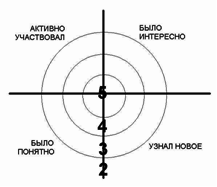 Проговорить во внешней речи•          На уроке я научился …•         Ещё испытываю трудности в…•         Пока не научился…Осуществляют самооценку собственной учебной деятельности, соотносят цель и результаты, степень их соответствия9Инструктаж д/зДифференцированная работа по карточкам.Знакомятся с  домашним  заданием